Аналитическая справкапо результатам мониторинга по формированию инфраструктуры  и комплектации учебно-методических материаловв МДОУ «Детский сад № 100»   д    л    я           реализации ФОП ДО.Цель: оценить степень готовности РППС детского сада к реализации ФОП ДО                              и соответствие ее рекомендациям Минпросвещения.Срок проведения мониторинга: 05.06.2023 г – 16.06.2023 г.Ответственные за проведение мониторинга:старший воспитатель Макухина С.В.воспитатель Бараева М.А.воспитатель Магомедова Н.Ш. - инструктор по физической культуре Капитонова Н.В.замзав АХР  Чащина О.Н.Группы: дошкольного возраста, специализированные помещения, территория ДОУ.Критерии оценки:открытость среды для преобразований;современность среды;ориентированность на повышение физической активности;приспособленность для познавательной деятельности;приспособленность для сюжетно-ролевых игр;максимальная реализация образовательного, в том числе и воспитательного потенциала пространства ДОО;построение вариативного развивающего образования, ориентированного на возможность свободного выбора детьми материалов, видов активности, участников совместной деятельности и общения.Инструментарий:карта оценки состояния РППС по требованиям ФГОС и ФОП;карта	контроля	центров	активности	в	РППС	групп	дошкольного возраста;карта оценки состояния РППС в специализированных помещениях и территории ДОУ.В ходе оценки РППС были использованы следующие методы:изучение соответствия развивающей предметно-пространственной среды групп возрастным особенностям по пяти направлениям развития дошкольников;изучение соответствия материалов и оборудования примерному перечню игрового оборудования и программного обеспечения;изучение документов о соответствии оборудования и материалов санитарно-эпидемиологическим нормам и правилам содержания.В ходе контроля выявленоВ группах дошкольного возраста оценка РППС проводилась в два этапа: оценка состояния РППС требованиям ФГОС ДО и ФОП ДО и оценка наличия центров активности РППС и их наполнения.В группах создана комфортная РППС, соответствующая возрастным, индивидуальным особенностям детей. Развивающая среда имеет гибкое зонирование, что позволяет детям в соответствии со своими интересами и желаниями в одно и то же время свободно заниматься, не мешая при этом друг другу, разными видами деятельности. Сферы самостоятельной детской активности внутри группы не пересекаются, достаточно места для свободного передвижения детей. Все игры и материалы в группе расположены таким образом, что каждый ребенок имеет свободный доступ к ним.РППС в группах обеспечивает максимальную реализацию образовательного потенциала и развитие детей в различных видах детской деятельности. В соответствии с возрастными особенностями это:предметная	деятельность	и	игры	с	составными	и	динамическими игрушками;экспериментирование с материалами и веществами (песок, крупы);общение	со	взрослым	и	совместные	игры	со	сверстниками	под руководством взрослого;самообслуживание и действия с бытовыми предметами-орудиями;восприятие смысла музыки, сказок, стихов;рассматривание картинок;двигательная активность.Для соблюдения принципа вариативности материал периодически меняется, появляются новые предметы, стимулирующие все виды детской деятельности. В организации РППС активно участвуют дети – так воспитанникам предоставляется возможность выставлять свои работы по направлению продуктивной деятельности в пространстве группы: рисунки, коллажи, поделки.Для этого используются веревки с прищепками, магнитные доски, мольберты, полочки.Особое внимание уделяется безопасному нахождению детей в группе, возможности безопасно играть и заниматься образовательной деятельностью. Вся мебель расположена так, чтобы у детей было достаточно места для активной деятельности (двигательной, игровой, познавательной). В центрах активности размещены знаки, напоминающие об аккуратном и безопасном обращении с тем или иным предметом. Педагоги регулярно проводят инструктаж по технике безопасности (безопасность во время образовательной деятельности – обращение с ножницами, кисточками, карандашами, пластилином).Пространство группы организовано в виде хорошо разграниченных центров активности. В группах продумано соседство центров и их интеграция. В средней и старших группах четко прослеживается 11 центров активности:центр двигательной активности;центр безопасности;центр игры;центр конструирования;центр логики и математики;центр экспериментирования;центр познания и коммуникации;книжный уголок;центр театрализации и музицирования;центр уединения;центр творчества.Размещение оборудования в подготовительной к школе группе предполагает гибкое зонирование и возможность трансформации среды с учетом воспитательных и образовательных задач, а также игровых замыслов детей.РППС спроектирована в соответствии с требованиями ФГОС ДО и ФОП ДО. Предметно-развивающая среда групп максимально приближена к интересам и потребностям каждого дошкольника.В ходе проверки были выявлены недочеты в содержании центров:в центре театрализации и музицирования группах  № 2, № 5 для детей младшего возраста не достаточное разнообразие видов театра;в группе № 1 раннего возраста отсутствуют элементы  оснащения (горка и качели) центра двигательной активности.в центре творчества в группах старшего дошкольного возраста № 7, № 8, № 9 недостаточно репродукций художников;в центре логики и математики во всех группах недостаточное количество пособий для измерения длины, определения объема, веса в соответствии с возрастом   детей.Общий вывод:В целом РППС групп соответствует требованиям ФГОС ДО, ФОП ДО и может использоваться для реализации федеральной образовательной программы.По результатам проведения мониторинга были приняты следующие решения:Педагогам принять в работу Методические рекомендации по формированию инфраструктуры детского сада.Ответственный: старший воспитатель. Срок:  август 2023 года.Пополнить среду путем приобретения современного игрового оборудования, трансформируемой мебели, мягких модулей, которые помогут создать условия для интеграции содержания пяти взаимодополняющих образовательных областей.Педагогам возрастных групп предоставить старшему воспитателю список с наименованиями необходимого оборудования и материалов согласно рекомендациям Минпросвещения.Ответственные: воспитатели групп. Срок: 20.06.2023.Все замечания, которые были выявлены в ходе оценки РППС, исправить. Ответственные: воспитатели групп. Срок:01.08.2023.Провести	повторный	мониторинг	по	результатам	реализации корректирующих действий во всех возрастных группах.Ответственный: старший воспитатель. Срок: август 2023 года.В ходе внутреннего аудита выявлены следующие результаты мониторинга инфраструктуры МДОУ № 100 в части анализа материально-технического обеспечения образовательной деятельности, создании современной РППС, отвечающей государственной образовательной политике, разработке программы развития РППС с учетом изменения подходов к организации деятельности ДОО: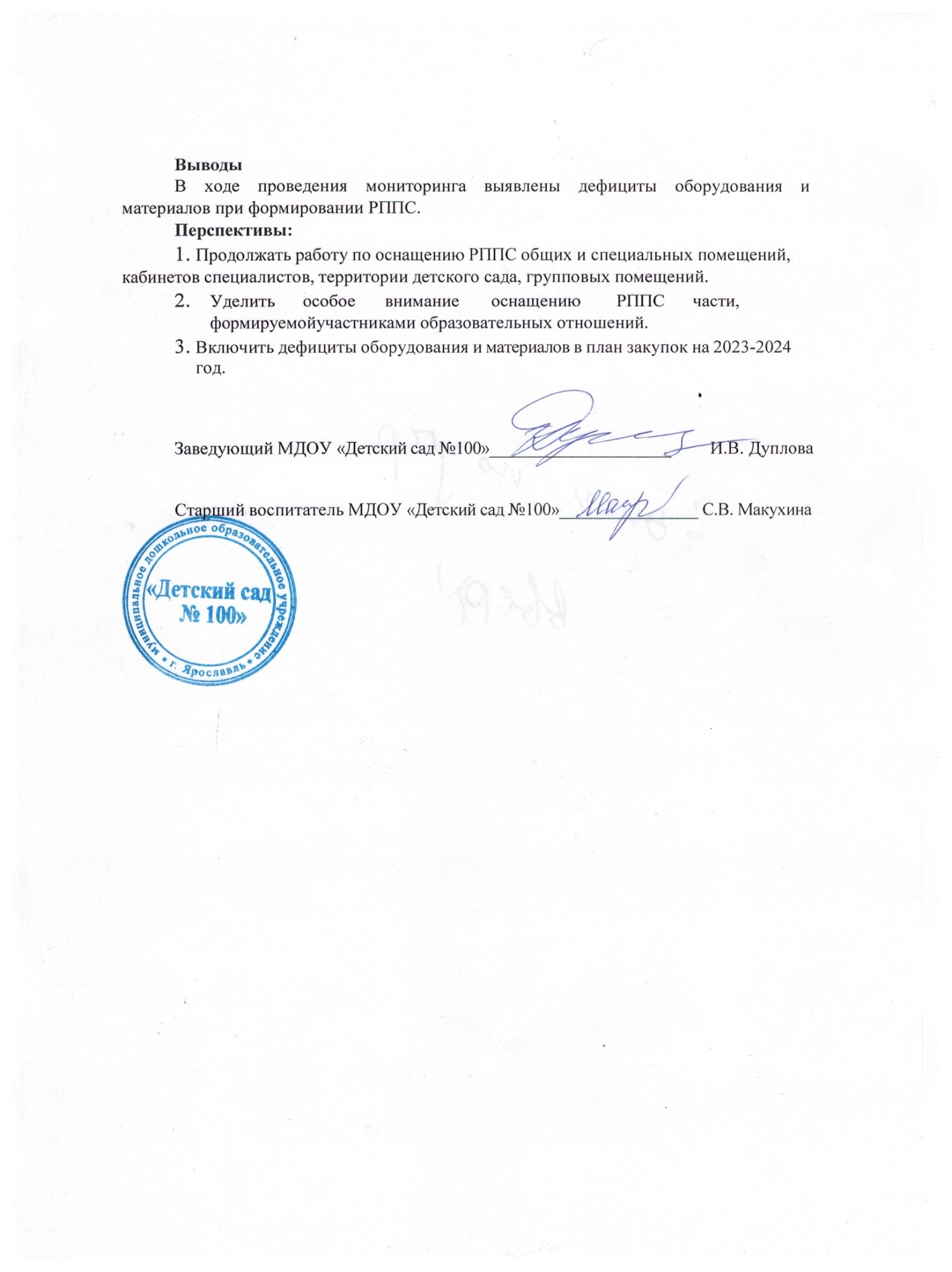 Вид помещенияФункциональное использованиеОснащение Методический кабинетОсуществление методической помощи педагогам,Организация консультаций, семинаров, педагогических советов,Выставка дидактических и методических материалов для организации работы с детьми по различным видам деятельности,Выставка изделий народно-прикладного искусства.ИКТ. Рабочее место для педагогов, оснащенное ноутбуком с выходом в интернет, ксерокс цветной и черно-белый, принтер.Медиатека,Библиотека педагогической и методической литературы,Библиотека периодических изданий,Пособия для организованной деятельности,Опыт работы педагогов (портфолио),Демонстрационный и раздаточный материал для организованной деятельности с детьми,Иллюстрационный материал,Изделия народных промыслов: Городец, Хохлома, Гжель, Палех, Жостово, Богородские игрушки,Кабинет логопедаЗанятия по коррекции речиКонсультативная работа с родителями по коррекции речи детей, Индивидуальные занятия и консультацииРабочее место для специалистов, оснащенное нетбуком. Магнитофон.Парта логопеда, оснащенное большим зеркалом,Столы и стулья для специалистов и детей,Шкафы для методической литературы и пособий,Игровой материал, развивающие игрыМузыкальный залЗанятия по музыкальному воспитаниюИндивидуальные занятияТематические досугиРазвлеченияТеатральные представленияПраздники и утренникиРазличные мероприятия для всех участников образовательного процесса (традиции детского сада – конкурс масленичных столов)Рабочее место музыкального руководителя, оснащенное нетбукомЭкран, проектор, зеркальный шарБиблиотека методической литературы, сборники нотПодборка аудио-видео дисков и кассет с музыкальными произведениямиМузыкальные центрыПианиноЭлектронное пианиноРазнообразные музыкальные инструменты для детейСценаШирмы для театрализованной деятельностиКомната - костюмернаяФизкультурный  залЗанятия по  физическому развитиюИндивидуальные занятияСпортивные досуги и развлеченияРазличные мероприятия для всех участников образовательного процессаКонсультативная работа с воспитателями и родителямиМузыкальный центрСпортивное оборудование для всех видов деятельностиМини – батутТренажерыСпортивная стенкаМягкие модулиКабинет психолога, сенсорная комнатаЗанятия по коррекции поведенияКонсультативная работа с родителями Индивидуальные занятия Различные мероприятия со всеми участниками образовательных отношенийСенсорная комната, где ребенок получает положительные эмоции. Особенностью сенсорной комнаты являются "волшебные" и сказочные эффекты света, ощущений, нежные звуки успокаивающей музыки.Рабочее место специалиста, оснащенное компьютером с выходом в интернетСтолы и стулья для детейСветодиодное, мультимедийное оборудование, «звездное небо»Мультимедийный сенсорный столЭкран, проектор, магнитофонФитобарЗакаливание водно-соляным способомПрием фиточаевОрганизация социально-коммуникативной деятельностиЭкспериментальная совместная деятельность Светодиодное, мультимедийное оборудование, «звездное небо»Дорожка с прогреваемой морской сольюСтолы для экспериментальной деятельностиМебель и оборудование для приема фито чаяОборудование для игр с водойхоллы на лестничных площадкаххоллы на лестничных площадкахЦентр формирования основ безопасностиОбразовательная деятельность по направлениям:- Безопасное поведение в природе- Безопасность на дорогах- Безопасность собственной жизнедеятельности    Проигрывание на практике различных ситуацийЦент познавательно-развивающей деятельностиРазличные макеты по направлениям деятельностиДидактический материалИллюстрации, разрезные картинкиРазвивающие настольно-печатные игры Территория «говорящие коридоры»Наполнение пространство коридоров детского сада развивающими и игровыми тематическими материалами для свободной деятельности детейСтендовая сменяемая  информация:- Краеведение, родной город- Сезонные изменения в природе- Животный и водный мирРазвивающая предметно-пространственная среда территории детского садаРазвивающая предметно-пространственная среда территории детского садаИгровые участки для каждой возрастной группыРеализация всех видов детской деятельности и культурных практикПлощадка перед центральным входом используется как сцена для различных массовых мероприятийКрытые веранды, песочницыФизкультурно-спортивный комплексГородок ПДД, разметкаМалые архитектурные формыЦветники, тематические композиции, мини-огороды